Informacja o wyjaśnieniach treści SWZ	Zamawiający – Gmina Wiskitki – informuje, że w postępowaniu pn.: „Rozbudowa szkoły podstawowej w Miedniewicach – etap I” wpłynął wniosek o wyjaśnienie treści SWZ, na który Zamawiający działając na podstawie art. 284 ust. 2 ustawy Prawo zamówień publicznych udziela odpowiedzi:Pytanie nr 1: „W związku z faktem, iż Zamawiający wymaga aby Wykonawca „wykonał roboty budowlane zgodnie z przekazanym projektem budowlanym w zakresie, w jakim obejmują to załączone do postępowania przedmiary (etap I rozbudowy)” (na podstawie Opisu przedmiotu zamówienia – załącznik nr 7 do SWZ) pragniemy zwrócić uwagę, iż zapis ten koliduje z zapisem SIWZ dział IV pkt. 6 „Dołączony do postępowania przedmiar robót stanowi jedynie funkcję pomocniczą przy konstruowaniu oferty i jego treść nie jest wiążąca dla Wykonawcy podczas obliczania ceny ofertowej.” Ponieważ inwestycja realizowana jest etapowo wnioskujemy o usunięcie zapisu o pomocniczej funkcji przedmiaru, którego treść nie jest wiążąca dla Wykonawcy, ponieważ inne zapisy odwołują się właśnie do przedmiarów jako wyznaczników w określeniu zakresu robót. Zważywszy na fakt, iż dokumentacja projektowa obejmuje całość inwestycji, istnieje obawa, że przy nie wiążącej treści przedmiarów, może wystąpić konflikt na linii Wykonawca – Zamawiający w związku z niejasnościami wynikającymi z nieprecyzyjnego określenia przedmiotu zamówienia.”Odpowiedź na pytanie nr 1: Zamawiający informuje, że nie wprowadza zmian.Pytanie nr 2: „W nawiązaniu do informacji zawartej w Załączniku nr 7 – Opis przedmiotu zamówienia: „Zamawiający informuje, że wyrazi zgodę na uzgodnienie szczegółowych zakresów prac po udzieleniu zamówieniu w oparciu o przedmiar robót, przy aprobacie inspektora nadzoru inwestorskiego oraz projektanta pełniącego nadzór autorski nad projektem budowlanym.” prosimy o wyjaśnienie jakie szczegółowe uzgodnienia zakresów prac przewiduje Zamawiający po udzieleniu zamówienia? Czy takie uzgodnienia zakresu prac będą mogły mieć wpływ na ustaloną w umowie cenę ryczałtową?”Odpowiedź na pytanie nr 2: Zamawiający informuje, że jest gotowy podjąć rozmowy/współpracę z Wykonawcą na etapie realizacji przedmiotu zamówienia mając na uwadze możliwe do wystąpienia trudności w pozyskaniu materiałów budowlanych lub innych elementów, w związku z trwającą epidemią COVID-19 lub sytuacją na rynku spowodowaną agresją Rosji na Ukrainę. Pytanie nr 3: „W opisie technicznym i konstrukcyjnym branży budowlanej widnieje zapis: „ściany fundamentowe grubości 25 cm murowane z bloczków betonowych na zaprawie cementowej M10, zaizolowane masą izolacyjną wodną, ocieplone styropianem fundamentowym grubości 10 cm i poniżej terenu obłożone folią kubełkową, powyżej okładzina z płytek elewacyjnych. Pozycje 21 i 22 przedmiaru robót budowlanych wskazują na wykończenie styropianu fundamentowego przyklejeniem siatki oraz masą bitumiczną w dwóch warstwach, pominięte jest natomiast obłożenie folią kubełkową. Z uwagi na fakt, iż na podstawie projektu nie można zweryfikować poprawności zapisu (brak naprzekrojach opisu warstw ścian fundamentowych), prosimy o ujednolicenie zapisów projektu i przedmiaru oraz uzupełnienie projektu branży budowlanej o właściwe opisy rozwinięć warstw.”Odpowiedź na pytanie nr 3: Zamawiający informuje, że w wycenie przyjąć należy zgodnie z zapisem „ściany fundamentowe grubości 25 cm murowane z bloczków betonowych na zaprawie cementowej M10, zaizolowane masą izolacyjną wodną, ocieplone styropianem fundamentowym grubości 10 cm metodą „lekką mokrą” i poniżej terenu ponownie zaizolowane masą izolacyjną wodną, powyżej okładzina z płytek elewacyjnych.Pytanie nr 4: „W pozycji 24 przedmiaru robót budowlanych przyjęto klasę C8/10 betonu podkładowego pod posadzki dla całości budynku natomiast wg rysunku A-04 przekrojów A-A’, B-B’, C-C’ pod posadzki sali zaprojektowano podkład C12/15 a dla zaplecza C8/10. Biorąc pod uwagę, że prace należy realizować zgodnie z projektem prosimy o korektę przedmiaru uwzględniającą różne klasy betonu podkładowego pod posadzki.”Odpowiedź na pytanie nr 4: Zamawiający informuje, że parametr przyjąć należy zgodnie z projektem.Pytanie nr 5: „Analogiczna sytuacja dotyczy poz. 78 przedmiaru robót budowlanych w której przyjęto izolację posadzek z płyt EPS 100 na całości budynku podczas gdy na rysunku A-04 przekrojów A-A’, B-B’ i C-C’ posadzka sali izolowana jest styropianem EPS 200 a zaplecze styropianem EPS 100. Prosimy o dostosowanie przedmiaru do założeń dokumentacji projektowej, zgodnie z którą należy wykonać prace.”Odpowiedź na pytanie nr 5: Zamawiający informuje, że parametr przyjąć należy zgodnie z projektem.Pytanie nr 6: „Prosimy o podanie oczekiwanej kolorystyki drzwi aluminiowych malowanych proszkowo.”Odpowiedź na pytanie nr 6: Zamawiający informuje, że parametr przyjąć należy zgodnie z projektem (grafit).Pytanie nr 7: „W zestawieniu stolarki okiennej występują okna O4 i O5 określone jako R+RU. Ponieważ są to okna trzyskrzydłowe prosimy o uzupełnienie zestawienia o informację ile skrzydeł ma być R, a ile RU?”Odpowiedź na pytanie nr 7: Zamawiający informuje, że okno O4 powinno mieć zewnętrzne skrzydła RU, a środkowe R. Okno O5 odpowiednio do udzielonych wcześniej wyjaśnień.Pytanie nr 8: „Wg opisu technicznego architektonicznego podokienniki wewnętrzne mają grubość 3 cm. Wg przedmiaru robót budowlanych pozycja 67, podokienniki mają grubość 2 cm. Prosimy o wskazanie prawidłowej wartości oraz określenie kolorystyki (wzoru) dla sporządzenia prawidłowej kalkulacji cenowej. „Odpowiedź na pytanie nr 8: Zamawiający informuje, że parametr przyjąć należy zgodnie z projektem (kolor jasny).Pytanie nr 9: „Prosimy o uzupełnienie projektu branży budowlanej o informację na temat zaprojektowanej klasy drewna na konstrukcję więźby dachowej.”Odpowiedź na pytanie nr 9: Zamawiający informuje, że konstrukcja więźba dachowa powinna składać się z elementów z drewna sosnowego kl. C27, drewno impregnowane.Pytanie nr 10: „Prosimy o podanie oczekiwanej gramatury membrany dachowej paroprzepuszczalnej w celu dokonania prawidłowej kalkulacji cenowej.”Odpowiedź na pytanie nr 10: Zamawiający informuje, że przyjmuje wartość ok. 200 g/m2.Pytanie nr 11: „Prosimy o wskazanie przykładowego asortymentu cegły klinkierowej na kominy ponad dachem lub ewentualnie potwierdzenie, że zgodnie z widokiem elewacji Zamawiający oczekuje cegły w kolorze szarym.”Odpowiedź na pytanie nr 11: Zamawiający informuje, że parametr przyjąć należy zgodnie z projektem (grafit).Pytanie nr 12: „Prosimy o określenie wymaganej kategorii cementowo-wapiennych tynków wewnętrznych maszynowych. Czy Zamawiający nie przewiduje gładzi gipsowych w żadnym z pomieszczeń?”Odpowiedź na pytanie nr 12: Zamawiający informuje, że należy przyjąć kategorię IV tynków wewnętrznych, nie przewiduje się gładzi gipsowych.Pytanie nr 13: „Czy Zamawiający dopuszcza możliwość zastosowania systemu rynnowego z blachy powlekanej zamiast zaprojektowanego z PCV?”Odpowiedź na pytanie nr 13: Zamawiający informuje, że dopuści zastosowanie systemu rynnowego z blachy powlekanej zamiast systemu rynnowego z PCV.Pytanie nr 14: „W związku z brakiem przedmiaru dotyczącego rozbiórki budynku gospodarczego prosimy o zamieszczenie podstawowych danych na temat konstrukcji, wymiarów i rodzaju materiałów z jakich jest zbudowany, co pozwoli oszacować koszty związane z jego rozbiórką i utylizacją.”Odpowiedź na pytanie nr 14: Zamawiający informuje, że nie dysponuje inwentaryzacją budowlaną budynku gospodarczego, a informacje wymagane przez Wykonawców możliwe są do uzyskania podczas wizji lokalnej, do której Zamawiający zachęca.Pytanie nr 15: „Prosimy o wyjaśnienie czy łączna odległość 5 km wywozu ziemi zamieszczona w pkt. 26 i 27 przedmiaru robót budowlanych wskazuje na fakt, iż Zamawiający dysponuje miejscem na jej złożenie w założonej w przedmiarze odległości czy też Wykonawca we własnym zakresie ma znaleźć miejsce wywozu i utylizacji?”Odpowiedź na pytanie nr 15: Zamawiający informuje, że wywóz i utylizacja odpadów, urobku lub innych elementów powstałych wskutek realizacji robót budowlanych pozostaje w zakresie Wykonawcy.Pytanie nr 16: „Odnosząc się do pytania nr 7 z dnia 15.03.2022 roku i odpowiedzi na nie, należy zauważyć, że wpusty ściekowe montuje się przed wylewkami pod posadzkę. Zatem należy je zgodnie z technologią zamontować na tym etapie robót, a nie następnym.  Prosimy zatem o odpowiedź na zadane pytanie. „Odpowiedź na pytanie nr 16: Zamawiający informuje, że podtrzymuje swoją odpowiedź.Pytanie nr 17: „Odnosząc się do pytania nr 14 prosimy o projekt techniczny/wykonawczy kotłowni, bowiem nie należy do obowiązków wykonawcy dobieranie urządzeń i średnic zaworów zgodnie ze sztuką budowlaną. Dobór i obliczenie zaworów bezpieczeństwa to podstawowy obowiązek Projektanta w ramach projektu zarówno budowlanego jak i wykonawczego. Prosimy o uzupełnienie.”Odpowiedź na pytanie nr 17: Zamawiający informuje, że podtrzymuje swoją odpowiedź.Pytanie nr 18: „Na schemacie kotłowni widnieje większa ilość pomp i zaworów aniżeli w przedmiarach. Prosimy o uzupełnienie przedmiaru, aby był zgodny z dokumentacją projektową.”Odpowiedź na pytanie nr 18: Zamawiający informuje, że zamówienie (roboty budowlane jako przedmiot zamówienia publicznego) powinno zostać zrealizowane zgodnie z dokumentacją projektową.Pytanie nr 19: „Półstałe urządzenie gaśnicze wg rysunku jest zamontowane w pomieszczeniu zbiorników. Część urządzenia półstałego  strażackiego– prądownica - powinna być wystawiona na zewnątrz budynku i zakończona złączem strażackim zamkniętym w skrzynce, natomiast wlew piany znajduje się wewnątrz pomieszczenia. Ponadto w projekcie powinna być określona wielkość prądownicy. Rysunek urządzenia półstałego jest niepoprawny. Dodatkowo w przedmiarze brakuje ilości rur do odpowietrzenia zbiorników, do wlewu paliwa i do podłączenia wytwornicy piany (półstałe urządzenie) ze złączką na zewnątrz. Prosimy uzupełnić przedmiary o brakujące elementy aby wszyscy wykonawcy mieli możliwość dokonania prawidłowej kalkulacji cenowej.”Odpowiedź na pytanie nr 19: Zamawiający informuje, że Wykonawca powinien wycenić komplet z montażem – półstałe urządzenie gaśnicze.Pytanie nr 20: „Przy złączce strażackiej powinno być zainstalowane cięgno do zamknięcia wypływu paliwa ze zbiorników w przypadku pożaru. Brak w projekcie i przedmiarach. Prosimy o uzupełnienie braku.”Odpowiedź na pytanie nr 20: Zamawiający informuje, że Wykonawca powinien wycenić komplet z montażem – półstałe urządzenie gaśnicze.Pytanie nr 21: „Czy w pomieszczeniu kotłowni nie powinien być zamontowany wpust podłogowy z łapaczem oleju? W przypadku zasadności pytania prosimy o uzupełnienie rysunku i przedmiaru.”Odpowiedź na pytanie nr 21: Zamawiający informuje, że należy przyjąć rozwiązanie zgodnie z projektem.Pytanie nr 22: „Czy w budynku sali nie ma potrzeby montażu wewnętrznej instalacji hydrantowej p.poż zgodnie z rozporządzeniem w sprawie ochrony przeciwpożarowej budynków? W przypadku zasadności pytania  prosimy o uzupełnienie dokumentacji o projekt instalacji wodociągowej z uwzględnieniem ochrony p.poż. „Odpowiedź na pytanie nr 22: Zamawiający informuje, że należy przyjąć rozwiązanie zgodnie z projektem.Pytanie nr 23: „Czy w zakres robót w tym etapie wchodzą roboty zewnętrzne dotyczące instalacji wodociągowej ppoż.?Brak projektu i brak w przedmiarze.Czy jest do wybudowania hydrant zewnętrzny pokazany na projekcie zagospodarowania działki pod nr 8? Jeśli tak prosimy o uzupełnienie projektu i przedmiaru.”Odpowiedź na pytanie nr 23: Zamawiający informuje, że roboty zewnętrzne dotyczące instalacji wodociągowej realizowane będą w ramach oddzielnego zamówienia publicznego.Pytanie nr 24: „Z uwagi na niejasności w dokumentacji projektowej, niespójności z przedmiarami oraz trudności z pozyskiwaniem ofert cenowych dostawców, prosimy o przesunięcie terminu składania ofert.”Odpowiedź na pytanie nr 24: Zamawiający informuje, że nie przewiduje zmiany terminu składania ofert.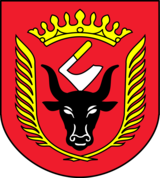 GMINA WISKITKIWiskitki, dnia 18 marca 2022 r.IZRK.271.4.2022